Phalaenopsis- Section Stauroglottis Species SPECIES                        PROGENY             AWARDS                   AWARD  TYPE                                                                           RANGE                                TEMP/LHT         BLOOM TIME                                               F-1/Total                    AOS                                                                                                                                                                                                                     Peak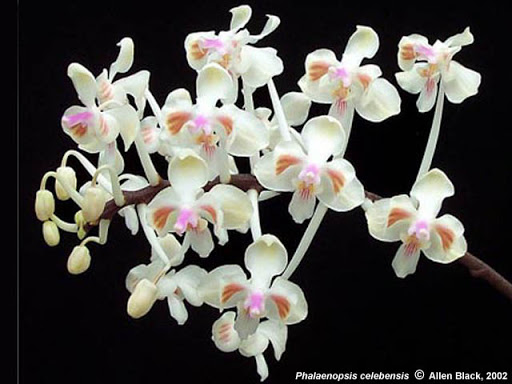 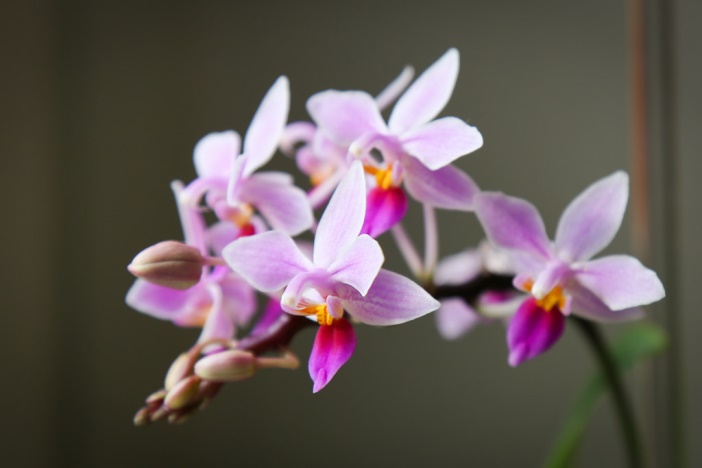 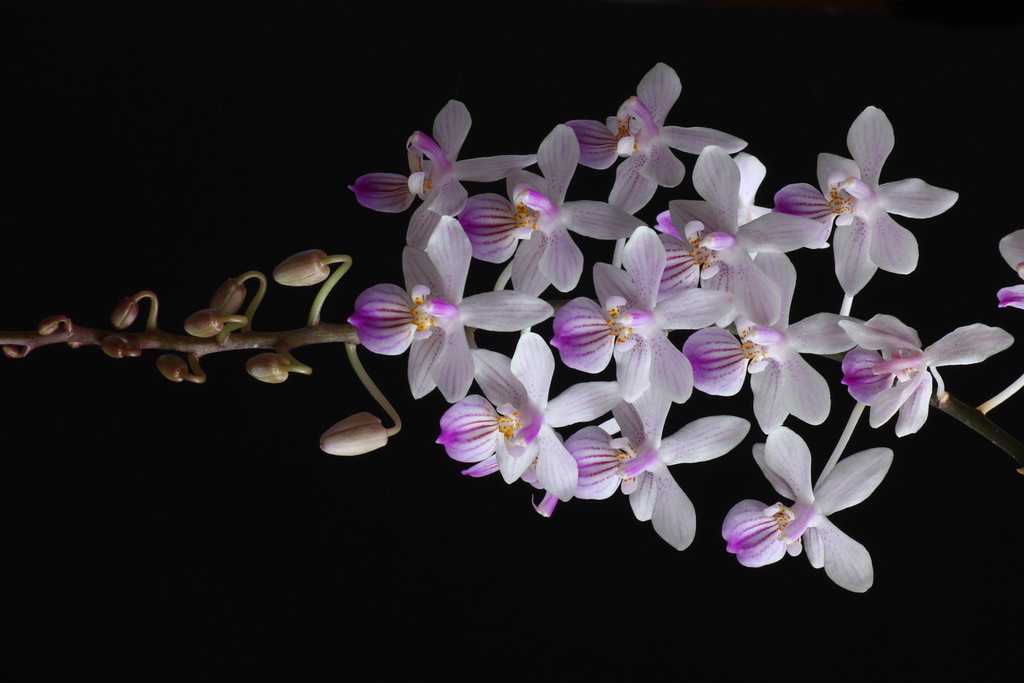 Phal celebensis                                                                          Phal equestris                                                                                Phal lindenii                          celebensis49/751932 AM, 2 CCM, 1 CBR, 8 HCC, 1 JCIndonesiaHot/LoNovequestris564/23,6011013 AM, 1 AQ, 2 CBM, 12 CCM, 3 CHM, 2 FCC, 30 HCC,   19  JCPhilippines, TaiwanHot/LoNovlindenii120/6542212 AM, 2 CCM, 7 HCC, 1 JCLuzon, PhilippinesWarm/LoSept